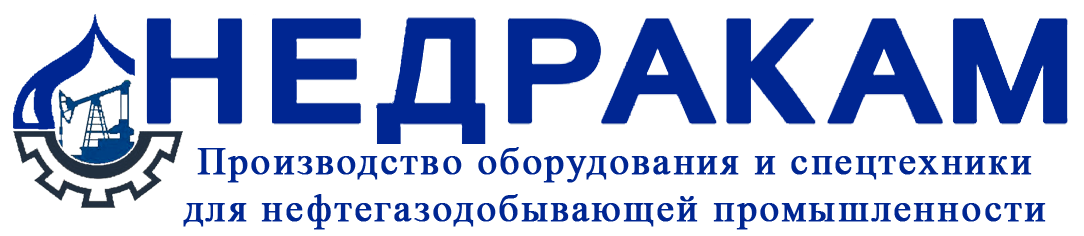 ОПРОСНЫЙ ЛИСТдля поставки мобильной лабораторииПри возникновении вопросов по заполнению формы свяжитесь с нами по телефону: (8552)367-637,  моб. 8-951-061-28-88Примечания и пожелания: _________________________________________________________________________________________________________________________ ________________________________________________________________________ ________________________________________________________________________ ________________________________________________________________________ ________________________________________________________________________«__» ___________201_ г.                                         ____________/____________(дата)								     (Фамилия, роспись)Заполненный лист отправлять на почту: nedrakam@bk.ru Заказчик (организация)Телефонe-mailКонтактное лицоМарка автомобиля (модель)УАЗГАЗГАЗГАЗКАМАЗКАМАЗКАМАЗКАМАЗКАМАЗКАМАЗУРАЛУРАЛУРАЛприцепприцепсанисанидругоеМарка автомобиля (модель)Количество отсеков1 (общий)1 (общий)1 (общий)1 (общий)1 (общий)1 (общий)1 (общий)1 (общий)2 (лебедочный+операторский)2 (лебедочный+операторский)2 (лебедочный+операторский)2 (лебедочный+операторский)2 (лебедочный+операторский)2 (лебедочный+операторский)2 (лебедочный+операторский)2 (лебедочный+операторский)2 (лебедочный+операторский)2 (лебедочный+операторский)Количество отсековПривод лебедкиэлектроприводэлектроприводэлектроприводэлектроприводэлектроприводгидравлическийгидравлическийгидравлическийгидравлическийгидравлическийгидравлическийгидравлическиймеханическиймеханическиймеханическиймеханическийдругоедругоеПривод лебедкиКоличество сменных барабановВыход проволокизадний, через распашные воротазадний, через распашные воротазадний, через распашные воротазадний, через распашные воротазадний, через распашные воротазадний, через распашные воротазадний, через распашные воротазадний, через распашные воротазадний, через распашные воротазадний, через распашные воротазадний, через распашные воротабоковой, через люк выдачибоковой, через люк выдачибоковой, через люк выдачибоковой, через люк выдачибоковой, через люк выдачибоковой, через люк выдачибоковой, через люк выдачиВыход проволокиПроволока скребковая ГОСТ 7372-79, шт. 1,8 мм, моток 5000м1,8 мм, моток 5000м1,8 мм, моток 5000м1,8 мм, моток 5000м1,8 мм, моток 5000м1,8 мм, моток 5000м1,8 мм, моток 5000м1,8 мм, моток 5000м1,8 мм, моток 5000м1,8 мм, моток 5000м1,8 мм, моток 5000м2,2 мм, моток 5000м2,2 мм, моток 5000м2,2 мм, моток 5000м2,2 мм, моток 5000м2,2 мм, моток 5000м2,2 мм, моток 5000м2,2 мм, моток 5000мПроволока скребковая ГОСТ 7372-79, шт. Намотка на барабанГеофизическое оборудование (модель, кол-во)СККСККСККГеофизическое оборудование (модель, кол-во)лубрикаторлубрикаторлубрикатор           ________ МПа, _______ шт.             ________ МПа, _______ шт.             ________ МПа, _______ шт.             ________ МПа, _______ шт.             ________ МПа, _______ шт.             ________ МПа, _______ шт.             ________ МПа, _______ шт.             ________ МПа, _______ шт.             ________ МПа, _______ шт.             ________ МПа, _______ шт.             ________ МПа, _______ шт.             ________ МПа, _______ шт.             ________ МПа, _______ шт.             ________ МПа, _______ шт.             ________ МПа, _______ шт.  Геофизическое оборудование (модель, кол-во)скребкискребкискребкиГеофизическое оборудование (модель, кол-во)другоедругоедругоеНаполнение салона(мебель, доп.оборудование)стол операторастол операторастол операторастол операторастол операторастол оператораНаполнение салона(мебель, доп.оборудование)кресло операторакресло операторакресло операторакресло операторакресло операторакресло оператораНаполнение салона(мебель, доп.оборудование)диван-рундукдиван-рундукдиван-рундукдиван-рундукдиван-рундукдиван-рундукНаполнение салона(мебель, доп.оборудование)верстакверстакверстакверстакверстакверстакНаполнение салона(мебель, доп.оборудование)шкаф для одеждышкаф для одеждышкаф для одеждышкаф для одеждышкаф для одеждышкаф для одеждыНаполнение салона(мебель, доп.оборудование)другое:____________________________________________________________________________________________________ другое:____________________________________________________________________________________________________ другое:____________________________________________________________________________________________________ другое:____________________________________________________________________________________________________ другое:____________________________________________________________________________________________________ другое:____________________________________________________________________________________________________ другое:____________________________________________________________________________________________________ другое:____________________________________________________________________________________________________ другое:____________________________________________________________________________________________________ другое:____________________________________________________________________________________________________ другое:____________________________________________________________________________________________________ другое:____________________________________________________________________________________________________ другое:____________________________________________________________________________________________________ другое:____________________________________________________________________________________________________ другое:____________________________________________________________________________________________________ другое:____________________________________________________________________________________________________ другое:____________________________________________________________________________________________________ другое:____________________________________________________________________________________________________ Покрытие полаОператорский отсек: Операторский отсек: Операторский отсек: Операторский отсек: Операторский отсек: Операторский отсек: Операторский отсек: Автолин___ Рифленый металл ____Автолин___ Рифленый металл ____Автолин___ Рифленый металл ____Автолин___ Рифленый металл ____Автолин___ Рифленый металл ____Автолин___ Рифленый металл ____Автолин___ Рифленый металл ____Автолин___ Рифленый металл ____Автолин___ Рифленый металл ____Автолин___ Рифленый металл ____Автолин___ Рифленый металл ____Покрытие полаЛебедочный отсек:Лебедочный отсек:Лебедочный отсек:Лебедочный отсек:Лебедочный отсек:Лебедочный отсек:Лебедочный отсек:Автолин___ Рифленый металл ____Автолин___ Рифленый металл ____Автолин___ Рифленый металл ____Автолин___ Рифленый металл ____Автолин___ Рифленый металл ____Автолин___ Рифленый металл ____Автолин___ Рифленый металл ____Автолин___ Рифленый металл ____Автолин___ Рифленый металл ____Автолин___ Рифленый металл ____Автолин___ Рифленый металл ____КлиматотопительотопительотопительотопительотопительотопительотопительотопительотопительотопительотопительотопительотопительотопительКондиционерсплит-системаКондиционерсплит-системаКондиционерсплит-системаКондиционерсплит-системаКлиматтосольныйтосольныйдизельный автономныйдизельный автономныйдизельный автономныйдизельный автономныйдизельный автономныйдизельный автономныйдизельный автономныйэлектрическийэлектрическийэлектрическийэлектрическийэлектрическийКондиционерсплит-системаКондиционерсплит-системаКондиционерсплит-системаКондиционерсплит-системаКлиматдругое:другое:другое:другое:другое:другое:другое:другое:другое:другое:другое:другое:другое:другое:другое:другое:другое:другое:ЭлектрооборудованиеРозетки 220В ___             Освещение салона 220/24В ____Генератор автономный (дизель/бензин), мощность _____кВтБлок ввода защиты и стабилизации, для питания бортовой сети и привода лебедки, а так же зарядки АКБ ____Другое:Розетки 220В ___             Освещение салона 220/24В ____Генератор автономный (дизель/бензин), мощность _____кВтБлок ввода защиты и стабилизации, для питания бортовой сети и привода лебедки, а так же зарядки АКБ ____Другое:Розетки 220В ___             Освещение салона 220/24В ____Генератор автономный (дизель/бензин), мощность _____кВтБлок ввода защиты и стабилизации, для питания бортовой сети и привода лебедки, а так же зарядки АКБ ____Другое:Розетки 220В ___             Освещение салона 220/24В ____Генератор автономный (дизель/бензин), мощность _____кВтБлок ввода защиты и стабилизации, для питания бортовой сети и привода лебедки, а так же зарядки АКБ ____Другое:Розетки 220В ___             Освещение салона 220/24В ____Генератор автономный (дизель/бензин), мощность _____кВтБлок ввода защиты и стабилизации, для питания бортовой сети и привода лебедки, а так же зарядки АКБ ____Другое:Розетки 220В ___             Освещение салона 220/24В ____Генератор автономный (дизель/бензин), мощность _____кВтБлок ввода защиты и стабилизации, для питания бортовой сети и привода лебедки, а так же зарядки АКБ ____Другое:Розетки 220В ___             Освещение салона 220/24В ____Генератор автономный (дизель/бензин), мощность _____кВтБлок ввода защиты и стабилизации, для питания бортовой сети и привода лебедки, а так же зарядки АКБ ____Другое:Розетки 220В ___             Освещение салона 220/24В ____Генератор автономный (дизель/бензин), мощность _____кВтБлок ввода защиты и стабилизации, для питания бортовой сети и привода лебедки, а так же зарядки АКБ ____Другое:Розетки 220В ___             Освещение салона 220/24В ____Генератор автономный (дизель/бензин), мощность _____кВтБлок ввода защиты и стабилизации, для питания бортовой сети и привода лебедки, а так же зарядки АКБ ____Другое:Розетки 220В ___             Освещение салона 220/24В ____Генератор автономный (дизель/бензин), мощность _____кВтБлок ввода защиты и стабилизации, для питания бортовой сети и привода лебедки, а так же зарядки АКБ ____Другое:Розетки 220В ___             Освещение салона 220/24В ____Генератор автономный (дизель/бензин), мощность _____кВтБлок ввода защиты и стабилизации, для питания бортовой сети и привода лебедки, а так же зарядки АКБ ____Другое:Розетки 220В ___             Освещение салона 220/24В ____Генератор автономный (дизель/бензин), мощность _____кВтБлок ввода защиты и стабилизации, для питания бортовой сети и привода лебедки, а так же зарядки АКБ ____Другое:Розетки 220В ___             Освещение салона 220/24В ____Генератор автономный (дизель/бензин), мощность _____кВтБлок ввода защиты и стабилизации, для питания бортовой сети и привода лебедки, а так же зарядки АКБ ____Другое:Розетки 220В ___             Освещение салона 220/24В ____Генератор автономный (дизель/бензин), мощность _____кВтБлок ввода защиты и стабилизации, для питания бортовой сети и привода лебедки, а так же зарядки АКБ ____Другое:Розетки 220В ___             Освещение салона 220/24В ____Генератор автономный (дизель/бензин), мощность _____кВтБлок ввода защиты и стабилизации, для питания бортовой сети и привода лебедки, а так же зарядки АКБ ____Другое:Розетки 220В ___             Освещение салона 220/24В ____Генератор автономный (дизель/бензин), мощность _____кВтБлок ввода защиты и стабилизации, для питания бортовой сети и привода лебедки, а так же зарядки АКБ ____Другое:Розетки 220В ___             Освещение салона 220/24В ____Генератор автономный (дизель/бензин), мощность _____кВтБлок ввода защиты и стабилизации, для питания бортовой сети и привода лебедки, а так же зарядки АКБ ____Другое:Розетки 220В ___             Освещение салона 220/24В ____Генератор автономный (дизель/бензин), мощность _____кВтБлок ввода защиты и стабилизации, для питания бортовой сети и привода лебедки, а так же зарядки АКБ ____Другое:ОкнаКоличество:____ Тип (глухое, откидное, зарешеченное) ____Количество:____ Тип (глухое, откидное, зарешеченное) ____Количество:____ Тип (глухое, откидное, зарешеченное) ____Количество:____ Тип (глухое, откидное, зарешеченное) ____Количество:____ Тип (глухое, откидное, зарешеченное) ____Количество:____ Тип (глухое, откидное, зарешеченное) ____Количество:____ Тип (глухое, откидное, зарешеченное) ____Количество:____ Тип (глухое, откидное, зарешеченное) ____Количество:____ Тип (глухое, откидное, зарешеченное) ____Количество:____ Тип (глухое, откидное, зарешеченное) ____Количество:____ Тип (глухое, откидное, зарешеченное) ____Количество:____ Тип (глухое, откидное, зарешеченное) ____Количество:____ Тип (глухое, откидное, зарешеченное) ____Количество:____ Тип (глухое, откидное, зарешеченное) ____Количество:____ Тип (глухое, откидное, зарешеченное) ____Количество:____ Тип (глухое, откидное, зарешеченное) ____Количество:____ Тип (глухое, откидное, зарешеченное) ____Количество:____ Тип (глухое, откидное, зарешеченное) ____Дополнительное оборудованиеКран-укосина (для снятия/установки барабана) _________Инструментальные ящики  __________________________Крепление приборов________________________________Крепление запасного барабана_______________________Другое: Кран-укосина (для снятия/установки барабана) _________Инструментальные ящики  __________________________Крепление приборов________________________________Крепление запасного барабана_______________________Другое: Кран-укосина (для снятия/установки барабана) _________Инструментальные ящики  __________________________Крепление приборов________________________________Крепление запасного барабана_______________________Другое: Кран-укосина (для снятия/установки барабана) _________Инструментальные ящики  __________________________Крепление приборов________________________________Крепление запасного барабана_______________________Другое: Кран-укосина (для снятия/установки барабана) _________Инструментальные ящики  __________________________Крепление приборов________________________________Крепление запасного барабана_______________________Другое: Кран-укосина (для снятия/установки барабана) _________Инструментальные ящики  __________________________Крепление приборов________________________________Крепление запасного барабана_______________________Другое: Кран-укосина (для снятия/установки барабана) _________Инструментальные ящики  __________________________Крепление приборов________________________________Крепление запасного барабана_______________________Другое: Кран-укосина (для снятия/установки барабана) _________Инструментальные ящики  __________________________Крепление приборов________________________________Крепление запасного барабана_______________________Другое: Кран-укосина (для снятия/установки барабана) _________Инструментальные ящики  __________________________Крепление приборов________________________________Крепление запасного барабана_______________________Другое: Кран-укосина (для снятия/установки барабана) _________Инструментальные ящики  __________________________Крепление приборов________________________________Крепление запасного барабана_______________________Другое: Кран-укосина (для снятия/установки барабана) _________Инструментальные ящики  __________________________Крепление приборов________________________________Крепление запасного барабана_______________________Другое: Кран-укосина (для снятия/установки барабана) _________Инструментальные ящики  __________________________Крепление приборов________________________________Крепление запасного барабана_______________________Другое: Кран-укосина (для снятия/установки барабана) _________Инструментальные ящики  __________________________Крепление приборов________________________________Крепление запасного барабана_______________________Другое: Кран-укосина (для снятия/установки барабана) _________Инструментальные ящики  __________________________Крепление приборов________________________________Крепление запасного барабана_______________________Другое: Кран-укосина (для снятия/установки барабана) _________Инструментальные ящики  __________________________Крепление приборов________________________________Крепление запасного барабана_______________________Другое: Кран-укосина (для снятия/установки барабана) _________Инструментальные ящики  __________________________Крепление приборов________________________________Крепление запасного барабана_______________________Другое: Кран-укосина (для снятия/установки барабана) _________Инструментальные ящики  __________________________Крепление приборов________________________________Крепление запасного барабана_______________________Другое: Кран-укосина (для снятия/установки барабана) _________Инструментальные ящики  __________________________Крепление приборов________________________________Крепление запасного барабана_______________________Другое: Другое оборудование по желанию заказчика____________________________________________________ ____________________________________________________ ____________________________________________________ ____________________________________________________ ____________________________________________________ ____________________________________________________ ____________________________________________________ ____________________________________________________ ____________________________________________________ ____________________________________________________ ____________________________________________________ ____________________________________________________ ____________________________________________________ ____________________________________________________ ____________________________________________________ ____________________________________________________ ____________________________________________________ ____________________________________________________ ____________________________________________________ ____________________________________________________ ____________________________________________________ ____________________________________________________ ____________________________________________________ ____________________________________________________ ____________________________________________________ ____________________________________________________ ____________________________________________________ ____________________________________________________ ____________________________________________________ ____________________________________________________ ____________________________________________________ ____________________________________________________ ____________________________________________________ ____________________________________________________ ____________________________________________________ ____________________________________________________ ____________________________________________________ ____________________________________________________ ____________________________________________________ ____________________________________________________ ____________________________________________________ ____________________________________________________ ____________________________________________________ ____________________________________________________ ____________________________________________________ ____________________________________________________ ____________________________________________________ ____________________________________________________ ____________________________________________________ ____________________________________________________ ____________________________________________________ ____________________________________________________ ____________________________________________________ ____________________________________________________ ____________________________________________________ ____________________________________________________ ____________________________________________________ ____________________________________________________ ____________________________________________________ ____________________________________________________ ____________________________________________________ ____________________________________________________ ____________________________________________________ ____________________________________________________ ____________________________________________________ ____________________________________________________ ____________________________________________________ ____________________________________________________ ____________________________________________________ ____________________________________________________ ____________________________________________________ ____________________________________________________ 